מחירון צמידי סיליקון עם הדפסה אישיתההדפסה בצבע שחור או לבן        מחיר צמידי סיליקון 10-19  צמידים 12 ₪  ליחידה כולל הדפסה אישיתמחיר צמידי סיליקון 20-29  צמידים 9 ₪ ליחידה כולל הדפסה אישיתמחיר צמידי סיליקון 30-39  צמידים 7 ₪ ליחידה כולל הדפסה אישיתמחיר צמידי סיליקון  40-49 צמידים 6 ₪ ליחידה כולל הדפסה אישיתמחיר צמידי סיליקון  50-74 צמידים 5.50 ₪ ליחידה כולל הדפסה אישיתמחיר צמידי סיליקון  75-99 צמידים 4.80 ₪ ליחידה כולל הדפסה אישיתמחיר צמידי סיליקון  100-149 צמידים 3.90 ₪ ליחידה כולל הדפסה אישיתמחיר צמידי סיליקון  150-199 צמידים 3.40 ₪ ליחידה כולל הדפסה אישיתמחיר צמידי סיליקון  200-249 צמידים 2.90 ₪ ליחידה כולל הדפסה אישיתמחיר צמידי סיליקון  250-299 צמידים 2.70 ₪ ליחידה כולל הדפסה אישיתמחיר צמידי סיליקון  300-349 צמידים 2.60 ₪ ליחידה כולל הדפסה אישיתמחיר צמידי סיליקון  350-399 צמידים 2.50 ₪ ליחידה כולל הדפסה אישיתמחיר צמידי סיליקון  400-450 צמידים 2.40 ₪ ליחידה כולל הדפסה אישיתמחיר צמידי סיליקון  450-499 צמידים 2.30 ₪ ליחידה כולל הדפסה אישיתמחיר צמידי סיליקון  500-599 צמידים 2.20 ₪ ליחידה כולל הדפסה אישיתמחיר צמידי סיליקון  600-699 צמידים 2 ₪ ליחידה כולל הדפסה אישיתמחיר צמידי סיליקון  700-799 צמידים 1.90  ₪ ליחידה כולל הדפסה אישיתמחיר צמידי סיליקון  800-899 צמידים 1.80 ₪ ליחידה כולל הדפסה אישיתמחיר צמידי סיליקון  900-999 צמידים 1.70 ₪ ליחידה כולל הדפסה אישיתמחיר צמידי סיליקון  1000 צמידים 1.60 ₪ ליחידה כולל הדפסה אישיתהמחירים כוללים מעממשלוח 40 ₪ או איסוף עצמי מחולוןיש הנחה לכמויות גדולותהנדון: הזמנת עבודהכתבו כאן את הכיתוב להדפסה :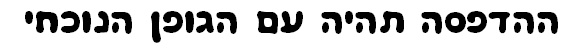  (ניתן לרשום את הגופן להדפסה ולשלוח את ההתקנה, במידה ולא תשנו את הגופן, ההדפסה תהיה עם הגופן הנוכחי - Gan CLMשם בעל כרטיס האשראי: ___________________________   מס ת"ז _______________				פרטי ומשפחה 			תשלום בכרטיס אשראימספר הכרטיס:  ___________ תוקף: _            /__     cvv : ________אותשלום טלפוני / ביטיש לשלוח למייל : udi.allzol@gmail.com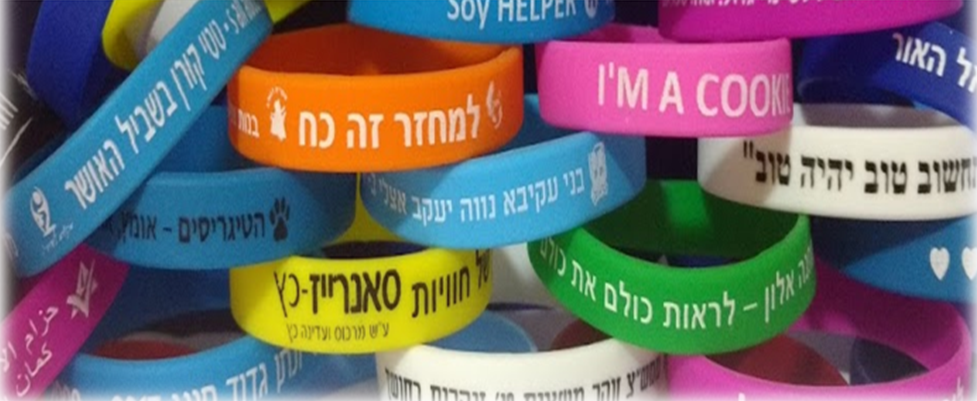 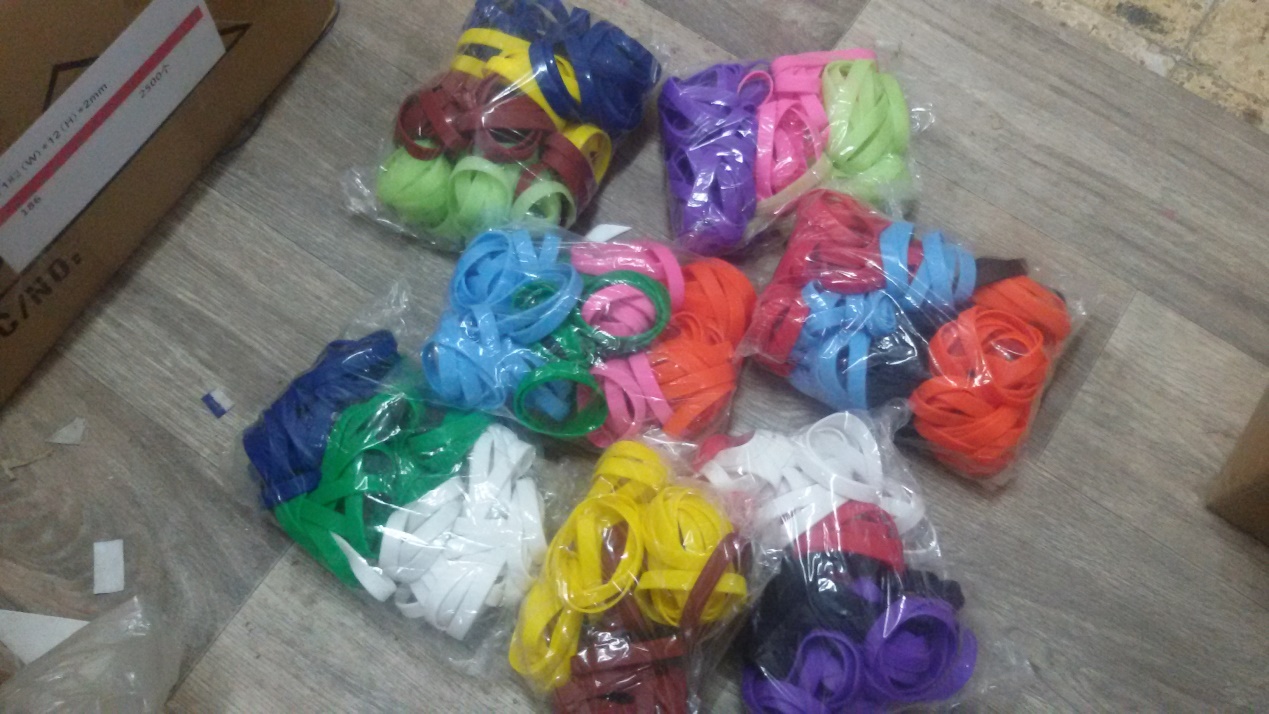 שםטלפוןשם לחשבונית - על שם מי להוציא חשבונית כמות צמידי סיליקוןצבע הדפסה: לבן/ שחורצבע צמידיםגיל של מי שעונד את הצמידים ?יש 2 מידות :מידת ילדים – גיל 6-12מידת מבוגרים גיל 13 ומעלהתאריך האירועכתובת למשלוח  ( תוספת 40 ₪  )או איסוף עצמי ( חינם ) –הבנאי 21 חולון